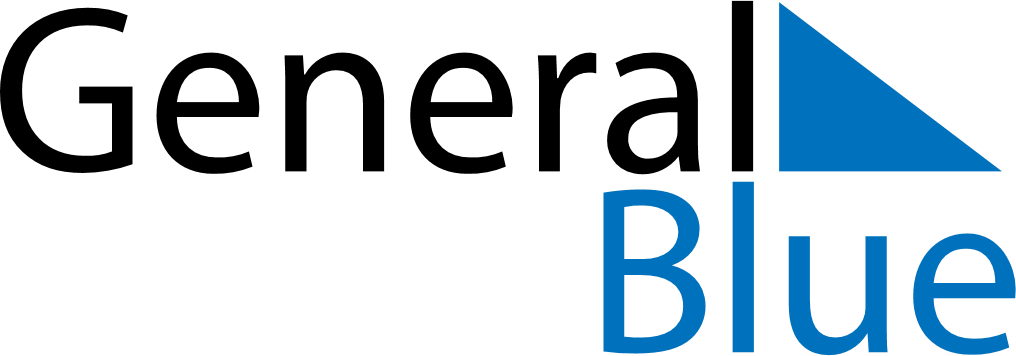 May 2021May 2021May 2021May 2021GuamGuamGuamSundayMondayTuesdayWednesdayThursdayFridayFridaySaturday123456778910111213141415Mother’s Day161718192021212223242526272828293031Memorial Day